Publicado en  el 19/01/2015 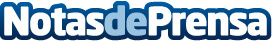 Bankia facilita a los jóvenes la posibilidad de no pagar comisiones por las principales operaciones bancariasLos jóvenes de entre 18 y 25 pueden beneficiarse de estas ventajas sólo con contratar la correspondencia por internet de forma gratuita, y los de entre 26 y 30 años, únicamente por domiciliar la nómina y un recibo.Datos de contacto:BankiaNota de prensa publicada en: https://www.notasdeprensa.es/bankia-facilita-a-los-jovenes-la-posibilidad_1 Categorias: Finanzas http://www.notasdeprensa.es